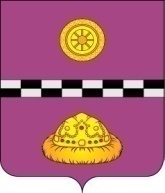 ПОСТАНОВЛЕНИЕот 4 июня 2013г.                                                                                          № 343О внесении изменения в постановлениеадминистрации муниципального района «Княжпогостский» от 30 апреля 2010г. № 294	В связи с кадровыми изменениями ПОСТАНОВЛЯЮ:1. Внести изменение в приложение № 1 к постановлению администрации муниципального района «Княжпогостский» от 30 апреля 2010г. № 294 «Об утверждении нового состава постоянной комиссии по выбору земельных участков под размещение объектов строительства и положения о ней», заменив слова «Жбанова С.Г.» словами «Цинкевич В.Е.».2. Считать утратившими силу постановление администрации муниципального района «Княжпогостский» от 17 сентября 2012г. № 672 «О внесении изменения в постановление администрации муниципального района «Княжпогостский» от 30 апреля 2010г. № 294», п.1.2. постановления администрации муниципального района «Княжпогостский» от 15 апреля 2013г. № 226 «О внесении изменений в постановление администрации муниципального района «Княжпогостский» от 30 апреля 2010г. № 294».Руководитель администрации                                                              В.А. Попов